FOR WRITTEN REPLYNATIONAL ASSEMBLY36/1/4/1(201800283)QUESTION 2939DATE OF PUBLICATION IN INTERNAL QUESTION PAPER: 19 OCTOBER 2018 (INTERNAL QUESTION PAPER NO 33-2018)2939. Dr P J Groenewald (FF Plus) to ask the Minister of Police:With reference to his answer to question 2719 on 2 October 2018, (a) what kind of explosive substances did the SA Police Service find on the Russian ship and (b) what amount of each kind of explosive substance was found on board of the specified ship?NW3250EREPLY:The information cannot be provided, as the security of the countries and the vessel will be compromised, if a public statement is made to this effect.Reply to question 2939 recommended/GENERAL AFRICAN POLICE SERVICE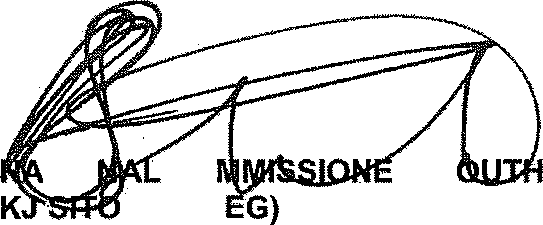 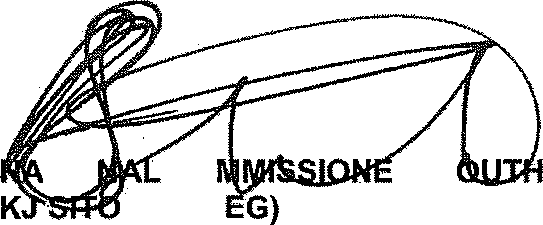 Date:	f018 -)T- 15Reply to question 2939 approved/n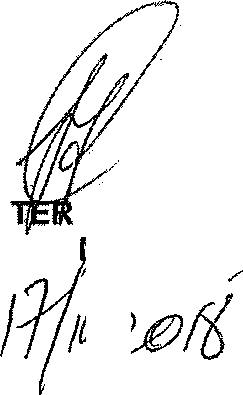 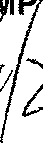 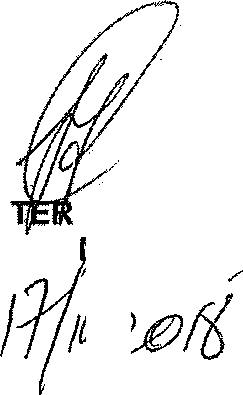 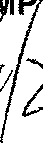 MINIS	OF POLICE BH CELE, gPDate:	'/FOR WRITTEN REPLYQUESTION 2Y19NATIONAL ASSEMBLY36/1/4/1(201800259)DATE OF PUBLICATION IN INTERNAL QUESTION PAPER: 7 SEPTEMBER 2018 fINTERNAL QUESTION PAPER NO 29-2018)2719. Dr P J Groenewald (FF Plus) to asH the Minister of Police:Whether the SA Police Service has searched any Russian ship for weapons of mass destruction under the Explosive Substances Act, Act 26 of 1956, and/or the Non-Proliferation of Weapons of Mass Destruction, Act 87 of 1993; if so, what is the name of the ship;whether any such material has been found in accordance with the specified two Acts; if so, what substances have been found;whether any arrests have been made; if not, why not; if so, what number ofarrests has been made;whether he will make a statement on the matter?REPLY:Yes, It was a Russian cargo vessel.NW3014EYes, it was found that there were containers carrying explosiVes and the necessary permits were in place.No, the permits were available.No, the security of the countries and the vessel will be compromised, if a public statement is made to this effect.Reply to question 2719 recommendedGENERAL AFRICAN POLICE SERVICE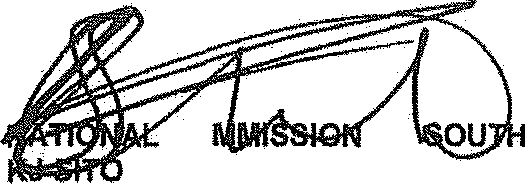 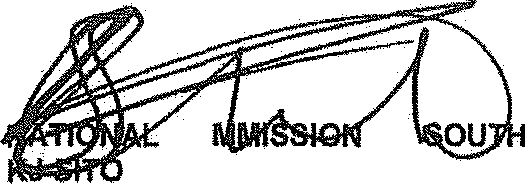 Date:	]g18 -IU-	éQUEBT3ON 2930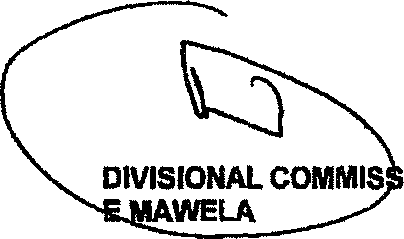 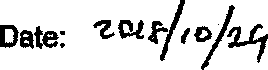 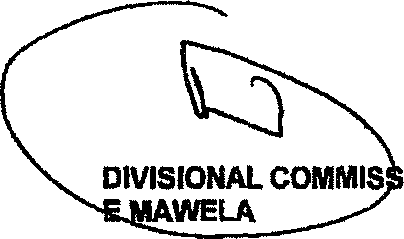 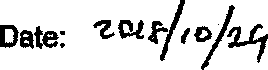 DATE OF PUBLICATIDN IM {N	NAL QUESTION PAPER: 18 OCTOBER 2g18 f!NTERNAL QUESTION PAPER NO 33-2018FNATIONAL A8SENIBLY	36/1/4f1(2018)FOR WRITTEN REP1Y QUESTION gB39DATE OF PUBLICAT! N IN INTERNAL QUESTION PAPER: 19 OCTOBER 2016(INTERNAL QUESTION PAPBR NO 39-2018)2939. Dr P J Groenewald (FF Plua) to ask the Minister of Polica:W‹th reference to hb an9wer to qucs9on 2718 on 2 October 2018. ta) what kind of explosive substances the SA Police Service found on the Russian ehlp and (b) what amount of each kind of explosive substance was found on board the specified ship?NW3250EREPLY:Information cannot be provided as the security of the count‹tes and the vessal will becompromised tfa public statemant ie made to this affect.LIEUTENANT GENERALIONER: OPERATIONAL RE6PONSE SERVICESRoply to question 2838 recommended/dded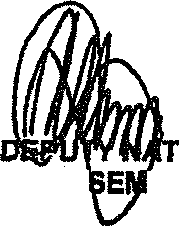 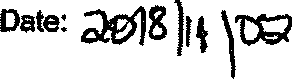 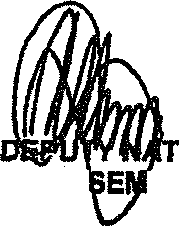 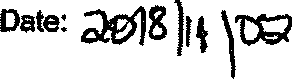 LIEUTENANT   GENERALIONAL COMMISSIONER: POLIC!NGSF MA	OLA